lMADONAS NOVADA PAŠVALDĪBA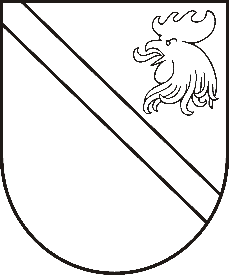 Reģ. Nr. 90000054572Saieta laukums 1, Madona, Madonas novads, LV-4801 t. 64860090, fakss 64860079, e-pasts: dome@madona.lv ___________________________________________________________________________MADONAS NOVADA PAŠVALDĪBAS DOMESLĒMUMSMadonā2019.gada 26.septembrī								Nr.437									(protokols Nr.18, 12.p.)Par Medību koordinācijas komisijas sastāva apstiprināšanu    	Medību likuma (turpmāk – Likums) 29.panta piektā daļa nosaka, ka epizootiju draudu gadījumos, kā arī tad, kad medījamie dzīvnieki postījumus īpašumam un videi nodara valsts vai valsts nozīmes meliorācijas sistēmās vai teritorijās, kur medīt aizliegts vai kur ir šo postījumu iemesls, attiecīgās pašvaldības izveidota medību koordinācijas komisija, pieaicinot piegulošo platību medību tiesību lietotājus un attiecīgās nozares ekspertus, konkrētajā teritorijā nosaka:1) lauksaimniecībai, mežsaimniecībai, meliorācijas sistēmām un infrastruktūras objektiem nodarīto postījumu apjomu;2) to materiālo zaudējumu apmēru, kurus lauksaimniecībai un mežsaimniecībai nodarījuši medījamie dzīvnieki;3) pasākumus postījumu un to seku ierobežošanai vai likvidēšanai.     Likuma 29.panta sestā daļa nosaka, ka, ja medījamie dzīvnieki nodarījuši postījumus teritorijās, kur medīt nav aizliegts, attiecīgās pašvaldības izveidota medību koordinācijas komisija, pieaicinot medību tiesību lietotāju un zemes īpašnieku vai lietotāju, konkrētajā zemes vienībā nosaka: 1) lauksaimniecībai, mežsaimniecībai, meliorācijas sistēmām un infrastruktūras objektiem nodarīto postījumu apjomu;2) to materiālo zaudējumu apmēru, kurus lauksaimniecībai un mežsaimniecībai nodarījuši medījamie dzīvnieki;3) pasākumus postījumu un to seku ierobežošanai vai likvidēšanai. Medību koordinācijas komisijai, saņemot medību tiesību īpašnieka piekrišanu, ir tiesības uz minēto pasākumu veikšanas laiku pārņemt un īstenot medību tiesības konkrētajā zemes vienībā. Medību koordinācijas komisijas lēmuma apstrīdēšana neaptur tā darbību.    	 Ministru kabineta 26.05.2014. noteikumu Nr. 269 “Noteikumi par medījamo dzīvnieku nodarīto zaudējumu noteikšanu un medību koordinācijas komisijām” (turpmāk – Noteikumi) 2.punkts nosaka, ka medījamo dzīvnieku nodarīto postījumu apjomu, pakāpi, materiālo zaudējumu apmēru, kā arī pasākumus postījumu un to seku ierobežošanai vai likvidēšanai nosaka attiecīgās pašvaldības izveidota Medību koordinācijas komisija (turpmāk – Komisija). Komisijas darbu organizē pašvaldība.     	Noteikumu 3.punkts nosaka, ka komisijas sastāvā iekļauj pa vienam pārstāvim no attiecīgās pašvaldības, Valsts meža dienesta un Lauku atbalsta dienesta, kā arī pa vienam pilnvarotam pārstāvim no mednieku, lauksaimnieku un meža īpašnieku apvienības, kurā komisijas izveidošanas laikā ir vairāk nekā 200 biedru. Komisijas sastāvu apstiprina uz četriem gadiem.     	Pašvaldība tika apstiprinājusi Komisijas sastāvu, kur Komisijas pilnvaru termiņš beidzās 21.09.2019. (ieskaitot). Komisijas sastāvā uz 21.09.2019. bija: Vilnis Zosārs (Pašvaldības pārstāvis); Aldis Bondars (Valsts meža dienesta pārstāvis); Judīte Podniece (Lauku atbalsta dienesta pārstāvis); Valdis Beļaunieks (biedrības “Madonas mednieku un makšķernieku biedrība” pārstāvis); Armands Cirsis (biedrības “Lauksaimniecības organizāciju sadarbības padome” pārstāvis) un Viktors Reblis (biedrības “Latvijas Meža īpašnieku biedrība” pārstāvis).      	Visas personas Komisijas sastāvam tika pilnvarotas bez termiņa ierobežojuma. Tāpēc ir iespējams Komisijas sastāvu apstiprināt iepriekšējā sastāvā.   Noklausījusies jurista H.Pujata sniegto informāciju, atklāti balsojot: PAR – 12 (Agris Lungevičs, Ivars Miķelsons, Artūrs Čačka, Andris Dombrovskis, Antra Gotlaufa, Artūrs Grandāns, Gunārs Ikaunieks, Valda Kļaviņa, Rihards Saulītis, Aleksandrs Šrubs, Gatis Teilis, Kaspars Udrass), PRET – NAV, ATTURAS – NAV, Madonas novada pašvaldības dome  NOLEMJ:1. apstiprināt Medību koordinācijas komisiju sekojošā sastāvā:1.1.Vilnis Zosārs - Madonas novada pašvaldības pārstāvis;1.2.Aldis Bondars - Valsts meža dienesta pārstāvis; 1.3.Judīte Podniece - Lauku atbalsta dienesta pārstāvis;1.4.Valdis Beļaunieks - biedrības “Madonas mednieku un makšķernieku biedrība” pārstāvis;1.5. Armands Cirsis - biedrības “Lauksaimniecības organizāciju sadarbības padome” pārstāvis;1.6. Viktors Reblis - biedrības “Latvijas Meža īpašnieku biedrība” pārstāvis.2. Komisijas sastāvs tiek apstiprināts uz četriem gadiem. Domes priekšsēdētājs						A.Lungevičs